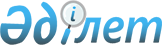 О подготовке и проведении официального визита Президента Чешской Республики Вацлава Клауса в Республику КазахстанРаспоряжение Премьер-Министра Республики Казахстан от 7 сентября 2004 года N 250-р

      В целях укрепления двустороннего сотрудничества между Республикой Казахстан и Чешской Республикой и обеспечения протокольно-организационных мероприятий по подготовке и проведению официального визита Президента Чешской Республики Вацлава Клауса в Республику Казахстан 8-10 сентября 2004 года в городе Алматы (далее - визит): 

      1. Министерству иностранных дел Республики Казахстан обеспечить протокольно-организационные мероприятия по подготовке и проведению визита. 

      2. Управлению делами Президента Республики Казахстан (по согласованию): 

      принять необходимые меры по размещению, питанию и транспортному обслуживанию членов официальной делегации Чешской Республики согласно приложению; 

      обеспечить финансирование расходов на проведение визита и круглого стола с участием представителей деловых кругов Республики Казахстан и Чешской Республики за счет средств, предусмотренных в республиканском бюджете на 2004 год по бюджетной программе 001 "Обеспечение деятельности Главы государства, Премьер-Министра и других должностных лиц государственных органов". 

      3. Министерству внутренних дел Республики Казахстан, Службе охраны Президента Республики Казахстан (по согласованию), Комитету национальной безопасности Республики Казахстан (по согласованию) обеспечить безопасность членов официальной делегации Чешской Республики в аэропорту, местах проживания и посещения, сопровождение по маршрутам следования, а также охрану специального самолета. 

      4. Министерству транспорта и коммуникаций Республики Казахстан в установленном порядке обеспечить: 

      совместно с Министерством обороны Республики Казахстан пролет специального самолета Президента Чешской Республики Вацлава Клауса над территорией Республики Казахстан, посадку и вылет в аэропорту города Алматы; 

      техническое обслуживание, стоянку и заправку специального самолета Президента Чешской Республики в аэропорту города Алматы. 

      5. Министерству информации Республики Казахстан обеспечить освещение визита в средствах массовой информации. 

      6. Акиму города Алматы обеспечить выполнение организационных мероприятий по встрече и проводам делегации Чешской Республики в местах посещения, а также оформлению аэропорта и улиц города Алматы; 

      совместно с Министерством индустрии и торговли Республики Казахстан организовать круглый стол с участием представителей заинтересованных государственных органов, деловых кругов Республики Казахстан и Чешской Республики. 

      7. Республиканской гвардии Республики Казахстан (по согласованию) принять участие в церемонии встречи и проводов Президента Чешской Республики Вацлава Клауса в аэропорту города Алматы и организовать концертную программу во время приема от имени Президента Республики Казахстан Нурсултана Назарбаева. 

      8. Контроль за реализацией настоящего распоряжения возложить на Министерство иностранных дел Республики Казахстан.       Премьер-Министр 

      Приложение          

к распоряжению Премьер-Министра 

Республики Казахстан     

от 7 сентября 2004 года N 250   Организационные меры 

по размещению, питанию и транспортному обслуживанию 

членов официальной делегации Чешской Республики       1. Размещение (гостиница "Риджент-Алматы"), питание и транспортное обслуживание членов официальной делегации Чешской Республики по формату 1 + 11 в городе Алматы. 

      2. Размещение сотрудников Службы охраны Президента Республики Казахстан в гостинице "Риджент-Алматы". 

      3. Изготовление печатной продукции (бейджи, спецпропуска на автомобили, кувертные карты, пригласительные на прием). 

      4. Приобретение подарка и сувениров для главы и членов официальной делегации Чешской Республики. 

      5. Организация чайного стола в аэропорту города Алматы при встрече и проводах официальной делегации Чешской Республики. 

      6. Организация официального приема от имени Президента Республики Казахстан Нурсултана Назарбаева в честь Президента Чешской Республики Вацлава Клауса в городе Алматы. 

      7. Оплата аренды зала, слайд-проектора, компьютера, оборудования для синхронного перевода, микрофонов, наушников, канцелярских товаров и минеральной воды, необходимых для проведения круглого стола с участием представителей деловых кругов Республики Казахстан и Чешской Республики в городе Алматы. 

      8. Медицинское обслуживание членов официальной делегации и сопровождающих лиц. 
					© 2012. РГП на ПХВ «Институт законодательства и правовой информации Республики Казахстан» Министерства юстиции Республики Казахстан
				